الجمهورية الجزائرية الديمقراطية الشعبيةوزارة العدل الديــوان الوطنــي لمـكافحـة المـخدرات وإدمـانهـــــا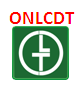 استمارة تحيين المعلومات والإستبيان الخاصة بالجمعيات التي تنشط في مجال الوقاية من المخدرات ومكافحتها قصد إعداد ورشات تكوينية لسنة  2017هل هناك عمل تقوم به جمعيتكم مع مراكز علاج المدمنين والمراكز الوسيطية الاستشفائية الخاصة بالمدمنين سيما من حيث توجيههم إلى هذه المراكز؟ما هي العراقيل التي تواجه الجمعية في نشاطها الميداني للوقاية من المخدرات ومكافحتها ؟ ........................................................................................................................................................................................................................النشاطات المنجزة خلال سنتي 2015 و2016 في مجال الوقاية من المخدرات ومكافحتهاهل سبق لكم المشاركة في ورشات و/أو دورات تكوينية في مجال الوقاية من المخدرات ؟إذا كان "نعم" من هي الجهة المنظمة لها؟ وما هي مواضيعها؟ (أذكر عناوينها)؟............................................................................................................................................................................................................................................................................................................................................................................................................................................هل سبق لكم تنظيم ملتقيات تكوينية، أيام دراسية، ورشات عمل في مجال الوقاية من المخدرات؟إذا كانت " نعم " أذكر موضوع التكوين وتاريخه والجمهور الذي إستفاد منه؟ ...................................................................................................................................................................................................................................................................................................................................من خلال عملكم الميداني ما هي المجالات التي ترغبون التكوين فيها أكثر واكتساب معلومات أوسع باعتبارها من ركائز عملكم فيه وتجدون ضرورة التأطير والحصول على المساعدة فيها؟................................................................................................................................................................................................................ ................................................................................................................................................................................................................ملاحظات واقتراحات أخرى؟........................................................................................................................................................................................................................................................................................................................................................................................................................................شكرا جزيلا لإستكمالكم ملئ هذه الاستمارة وعلى مساهمتكم                                                                              توقيع رئيس الجمعيةاسم الجمعية كاملا بالعربية............................................................................. ............................................................................................................................................................................................................... ............................................................................................................................................................................................................... ..................................................................................................................................Nom de l’ Association............................................................................. .......................................................................................................................................................... .......................................................................................................................................................... .............................................................................مقر الجمعية......................................................................البلدية  ....................... الولاية .................................................................................................البلدية  ....................... الولاية .................................................................................................البلدية  ....................... الولاية ...........................Adresse de l’Association............................................................................. .......................................................................................................................................................... .......................................................................................................................................................... .............................................................................إسم رئيس الجمعيةاللقب: ......................          الإسم: ........................اللقب: ......................          الإسم: ........................اللقب: ......................          الإسم: ........................Nom et prénom du présidentNom :…………………………….        Prénom :………..………………..Nom :…………………………….        Prénom :………..………………..Nom :…………………………….        Prénom :………..………………..إعتماد الجمعيةرقم ......  تاريخ الإعتماد . . / . . / . . . .رقم ......  تاريخ الإعتماد . . / . . / . . . .رقم ......  تاريخ الإعتماد . . / . . / . . . .رقم الهاتف ورقم الفاكسالبريد الإلكتروني للجمعية موقع التواصل الإجتماعي الفايسبوك أو موقع إلكتروني للجمعيةمجال إمتداد نشاط الجمعيةبلديةبلديةما بين الولاياتمجال إمتداد نشاط الجمعيةولائيةولائيةوطنيةأهداف الجمعية الأساسيةعدد المنتسبينأعضاء المكتب المسير:الصفة في الجمعيةالمهنةالمهنة1-2-3-4-5-6-نعملاموضوع النشاطشعار النشاطتاريخ ومكان النشاط ومدتهفئة الجمهور المستهدفةعدد المشاركون والمتدخلونطبيعة النشاط (حملة، قافلة، دورة، مسرحية، يوم دراسي، يوم إعلامي)النشاطات المبرمجة لسنة 2017 في مجال الوقاية من المخدرات ومكافحتهانعملانعملا